Elected 2021 ExCom2021 Section CommitteesProgramEducation/StudentPACE CommitteeAwards & RecognitionPR Coordinator/Section WebmasterMembership Upgrade ChairNomination/Election ChairBylaws ChairStrategic Planning Chair2021 GBS ChaptersEMC ChapterCommunication Society ChapterComputer Society ChapterJoint Societies (AES, EMBS, PES, RAS, VTS) ChaptersJoint Societies (I&M, BIO, SYS, SEN) Chapters2021 GBS Affinity GroupsWomen in Engineering Affinity GroupYoung Professional (GOLD) Affinity GroupLife Member Affinity GroupGBS Consulting Affinity GroupUHCL Student BranchChair:Dr. Ishaq UnwalaEMAILc/512-567-4467        Vice Chair:Dr Irfan KhanEMAIL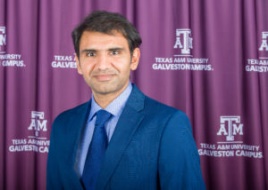 Treasurer:              Dr. Zafar Taqvi                  EMAIL713-392-1280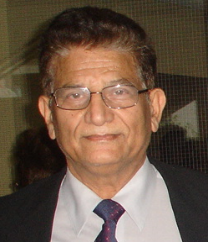 Secretary:Alan CurrieEMAILPast Chair:Arland ActkinsonEMAILChair:                  Dr Irfan Khan                EMAIL                    Vice Chair:Chair:                Dr. Zafar Taqvi         EMAIL713-392-1280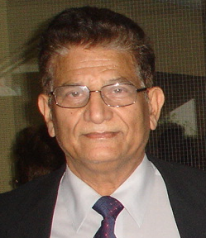 Chair:                 Dr. Zafar Taqvi       EMAIL713-392-1280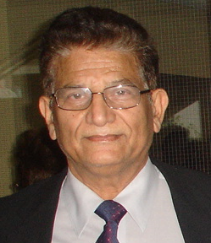 Vice Chair:Chair:               Dr Kenneth Goodwin   EMAIL      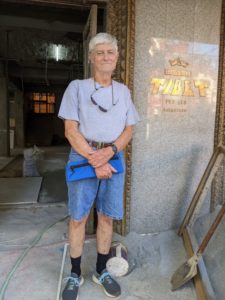 Vice Chair:Vice Chair:Vice Chair:Chair:                 Dr. Xiaokun Yang           EMAIL281-283-3812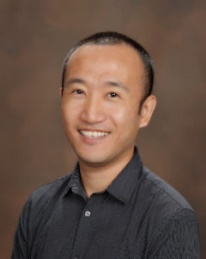 Chair:           Stewart O’Dell     EMAILChair:               Arland Actkinson        EMAIL   Chair:               Julian Morales            EMAIL   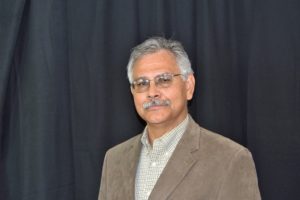 Chair:                 Thomas Dillon                 EMAIL    Chair:      George C. May           EMAIL    Vice Chair:       Chair:                       Dr. Zafar Taqvi                   EMAIL713-392-1280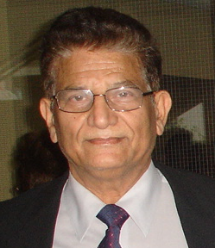 Vice Chair:           Romeo Garza        EMAIL                        Chair:      Alan Currie     EMAIL                              Vice Chair  :                               Dr A. Sunny Okorie                         EMAIL       Chair:Dr. Zafar Taqvi        EMAIL713-392-1280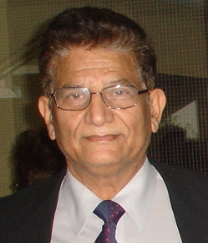 Vice Chair/EMBS:Sabia AbidiEMAILVice Chair/RASDr Luong NguyenEMAIL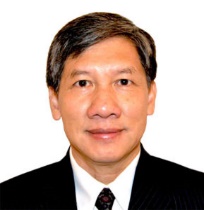 Vice Chair/PESDr Irfan KhanEMAILChair:                     Dr. Zafar Taqvi          EMAIL713-392-1280        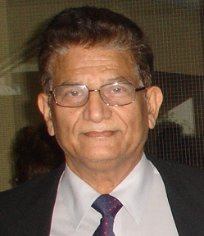 Vice Chair:TBDChair:                   Sabia Abidi       EMAIL                              Chair:                        Dr Xiaojing Yuan   EMAIL                              Vice Chair:Chair:                       Dr. Thomas Harman                EMAIL        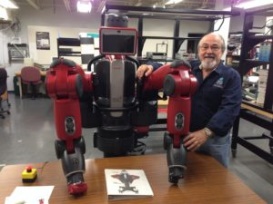 Vice Chair:               Dr. Zafar Taqvi      EMAIL713-392-1280Chair:       Dr. Zafar Taqvi      EMAIL713-392-1280Vice Chair:Michelle PatrickEMAIL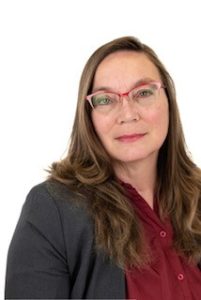 Secretary/Treasurer:Joseph WinstonEMAILStudent Chair:TBDCounselor:               Dr. Hakduran Koc EMAIL281-283-3877 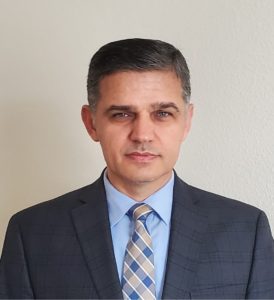 